Adı:……………………………………………………   Soyadı:………………………………………………     No:……………………      BAŞARILAR           1. Aşağıdaki trafik işaretlerini anlamları ile eşleştiriniz.(5x5puan=25puan)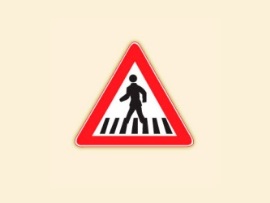 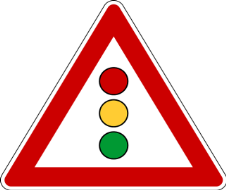 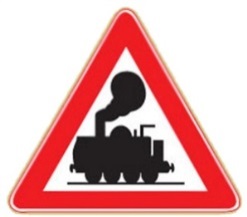 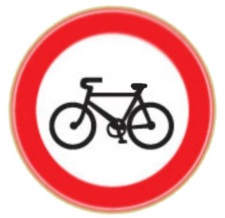 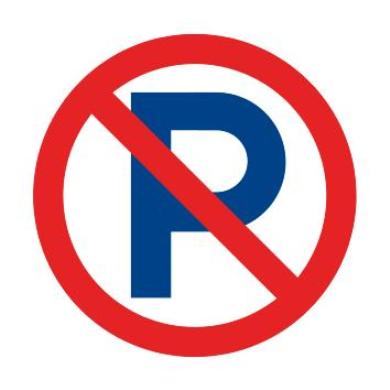 2. ”Yayaların, hayvanların ve araçların karayolları üzerindeki hal ve hareketlerine denir.”    Yukarıda neyin tanımı yapılmıştır? (10 puan)A) Taşıt                        B) Trafik                      C) Yaya                          D) Şoför3. Aşağıdakilerden hangisi güvenli geçiş yerlerinden biri değildir?  (5 puan) A) Yaya geçidi	B) Alt ve üst geçitler	    C) Trafik polisinin olduğu yer	 D) Otoyol4.  Yayaların geçmesi için yolun üzerinde çizgilerle belirlenmiş alanlara ne denir?(5 puan)A) Araç	B) Üst geçit		C) Yaya geçidi 	D) Tabela5. Araçlar hangi ışık yanınca durmalıdırlar? (5 puan)A) Beyaz		B) Sarı		    C) Yeşil		D) Kırmızı6. Araçlar hangi ışık yanınca hareket etmelidir? (5 puan)A) Beyaz		B) Sarı		    C) Yeşil		D) Kırmızı7. Trafik kazalarında ilk önce hangi numarayı aramalıyız? (5 puan)A) 113		B) 117		C) 112		D) 1788. Trafiği düzenlemekle görevli kişi kimdir? (5 puan)A) Yayalar      B) Sürücüler       C) Trafik polisi          D) Güvenlik görevlisi9. Aşağıdakilerden hangisinin bulunduğu yolun güvenli olduğu söylenemez? (10 puan)A) Trafik polisinin       B) Alt ve üst geçitlerin         C) Okul geçidinin	      D) İş makinesinin10. Aşağıda boş bırakılan yerleri uygun kelimeyle tamamlayınız. (5x5 puan=25 puan)                    SINAV BİTTİ…   LÜTFEN SINAVINIZI KONTROL EDİNİZ!!!yayatrafik ışıklarıemniyet kemeriyayalarınSağYayalar karşıya geçerken  ……………………………geçidinden geçerler.Yayalar karşıya geçerken  ……………………………geçidinden geçerler.Yayalar karşıya geçerken  ……………………………geçidinden geçerler.Yayalar karşıya geçerken  ……………………………geçidinden geçerler.Yayalar karşıya geçerken  ……………………………geçidinden geçerler.Araçta yolculuk yaparken  ……………………………..…………...  takmalıyız.Araçta yolculuk yaparken  ……………………………..…………...  takmalıyız.Araçta yolculuk yaparken  ……………………………..…………...  takmalıyız.Araçta yolculuk yaparken  ……………………………..…………...  takmalıyız.Araçta yolculuk yaparken  ……………………………..…………...  takmalıyız.Kaldırımda  yürürken kaldırımın……………………………...tarafını  kullanmalıyız.Kaldırımda  yürürken kaldırımın……………………………...tarafını  kullanmalıyız.Kaldırımda  yürürken kaldırımın……………………………...tarafını  kullanmalıyız.Kaldırımda  yürürken kaldırımın……………………………...tarafını  kullanmalıyız.Kaldırımda  yürürken kaldırımın……………………………...tarafını  kullanmalıyız.Yaya kaldırımı sadece …………………………….yürümesi için ayrılmıştır.Yaya kaldırımı sadece …………………………….yürümesi için ayrılmıştır.Yaya kaldırımı sadece …………………………….yürümesi için ayrılmıştır.Yaya kaldırımı sadece …………………………….yürümesi için ayrılmıştır.Yaya kaldırımı sadece …………………………….yürümesi için ayrılmıştır.Taşıt ve yayaların kavşaklardan geçişini düzenleyen ışık sistemin…………………...…………….denir.Taşıt ve yayaların kavşaklardan geçişini düzenleyen ışık sistemin…………………...…………….denir.Taşıt ve yayaların kavşaklardan geçişini düzenleyen ışık sistemin…………………...…………….denir.Taşıt ve yayaların kavşaklardan geçişini düzenleyen ışık sistemin…………………...…………….denir.Taşıt ve yayaların kavşaklardan geçişini düzenleyen ışık sistemin…………………...…………….denir.